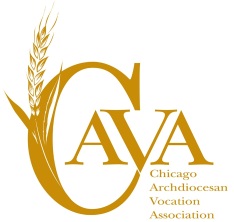 VOCATION AWARENESS IN PARISH & SCHOOLSCOMMITTEEMINUTESDate/Time/Place: September 15, 2014Sisters of the Resurrection Provincial Home; 7432 W. Talcott Ave;ChicagoLAttendance: P=Present, T=Telephone, S=Skype, A=AbsentNext Meeting: Date/Time/Place:  October 27, 2014; Sisters of the Resurrection Provincial Home; 10AMRecorder:    Prayer:  Chair/s: Sr. Maria Brizuela/Sr. Theresita DonachRecorder:  Sr. Kathleen SkrockiACTIVE MembersPSr Maria Brizuela, OSFPSr. Theresita Donach, CSFNPBr. Alan Parham, FSCPSr Dorothy Dempsey, OPPSr. Bernie Gutowski, OSFPSr. Lovina Francis Pammit, OSFPFr. Harold Fisher, OMIASr Michele Fisher, CSFNPSr Mary Terese Giblin, SSFCRPSr. Edel Deong, sspsPSr.  Kathleen Skrocki, CRPFr. Mike ScherschelASr. Marie Mason, sscmASr. Edie Crews, CSAAFr. Paul Henson, O. Carm.ASr. Raquel Ortiz, SSNDAUXILIARY MEMBERSSr. Editha Ben, SPSr. Mary Beth Bromer, OSFSr. Gabriela Duszynska, CSFNSr. Colette Fahrner, SLWSr. Yong Son Kim, SCSr. Teresa Marron, OPSr. Kathleen McClelland, RSMBr. James McDonald, CFCMrs. Suzanne Petrouski (LCM)Sr. Rose Urbanczyk, MSFSr. Debra Weina, SSJ-TOSFFr. Adam McDonald, SVD#Agenda ItemFindings/Discussion/AnalysisDecision/Recommendation/Future ActionsWelcome/IntroductionsMaria B./Kathleen S.PrayerTheresita DonachAgendaApprovedMinutesNone recorded in office from last meeting in MayKathleen S.Board Responses                  & RequestsNone at this timeUpdate: Schools/ParishesContactedHS requests:  Resurrection HS – vocation fair in second semester;  Josephinum – presentations in second semester;  Regina, Carmel  HS are pending dates.  St. Viator cannot have a fair this year due to renovations.  Any school/parish requests are to be sent to Maria Brizuela; Theresita Donach; Lovina Pammitt.  All members were encouraged to make contacts with schools/parishes.  Parishes already in the “process” of having fairs are: St. James in Arlington Hts.; St. Emily in Mt. Prospect and St. Christina.Upcoming ProgramsFr. Francis Bitterman, Vocation Director for the Archdiocese has worked on a list of Assistant Vocation Directors for each Vicariate.  They will have a meeting soon to see if they are still interested in working with us to set up Parish fairs.  Vicariate 4 and 6 are in need of a CAVA representative.  Fr. Mike shared that there is a possibility of giving cards to Confirmation students encouraging them to consider a religious vocation and it would have contact information on it.  The YA Ministry group of Chgo. Is starting a program to encourage parishes to have Youth Groups.  The YA group wants to include a vocation component.  There may be possibilities in the future to have post-confirmation retreatsOtherConvocation 2014 details were shared encouraging Region 7 members as the host region to be “active” in the event.  There will be a new website for the Office for Religious highlighting Year of Consecrated Life.  We should let Lovina know about events so they can be posted on the website.  We should also check the website for accurate information.  The VAPS website has resources and guidelines for speakers.CalendarFuture meeting dates:  October 27; January 12; March 16; May 4.  All meetings will be held at the Sisters of the Resurrection Provincial Home at 10AM.Adjournment